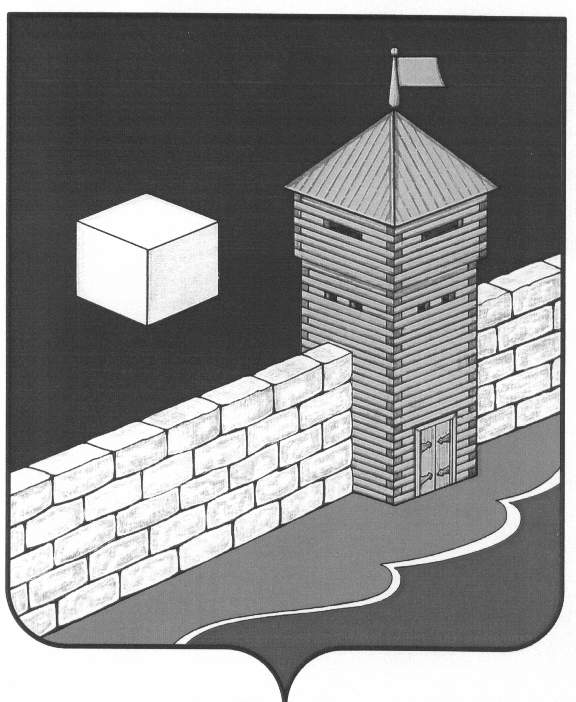 ЕТКУЛЬСКИЙ МУНИЦИПАЛЬНЫЙ РАЙОНСОВЕТ ДЕПУТАТОВБЕЛОНОСОВСКОГО СЕЛЬСКОГО ПОСЕЛЕНИЯРЕШЕНИЕот 28.06. 2022 г. № 102п. БелоносовоОб утверждении Положения об оплатетруда выборных должностных лиц,депутатов, осуществляющих своиполномочия на постоянной основе,иных лиц, замещающих муниципальныедолжности Белоносовского сельскогопоселения  и порядке формирования фондаоплаты труда указанных лицВ соответствии с Федеральным законом «Об общих принципах организации местного самоуправления в Российской Федерации», Бюджетным кодексом Российской Федерации, Законом Челябинской области от 27.03.2008 г. № 245-ЗО «О гарантиях осуществления полномочий депутата, члена выборного органа местного самоуправления, выборного должностного лица местного самоуправления», Уставом Белоносовского сельского поселенияСОВЕТ ДЕПУТАТОВ  БЕЛОНОСОВСКОГО СЕЛЬСКОГО ПОСЕЛЕНИЯР Е Ш А Е Т:Утвердить Положение об оплате труда выборных должностных лиц, депутатов, осуществляющих свои полномочия на постоянной основе, иных лиц, замещающих муниципальные должности Белоносовского сельского поселения и порядке формирования фонда оплаты труда указанных лиц (прилагается).2. Настоящее решение вступает в силу с 1 сентября 2022 года.Председатель Совета депутатов Белоносовского сельского поселения                                Л. Н. МерлингГлава Белоносовскогосельского поселения                                                             И.А. Мушина                           УТВЕРЖДЕНО:решением Совета  депутатовБелоносовского сельского поселенияот 26.08.2022 г. № 102Положение об оплате труда выборных должностных лиц, депутатов, осуществляющих свои полномочия на постоянной основе, иных лиц, замещающих муниципальные должности Белоносовского сельского поселения и порядке формирования фонда оплаты труда указанных лицI. Общие положения1. Настоящее Положение об оплате труда выборных должностных лиц, депутатов, осуществляющих свои полномочия на постоянной основе, иных лиц, замещающих муниципальные должности Белоносовского сельского поселения и порядке формирования фонда оплаты труда указанных лиц (далее – Положение) в соответствии с Трудовым кодексом Российской Федерации, Федеральным законом от 6 октября 2003 года № 131-ФЗ «Об общих принципах организации местного самоуправления в Российской Федерации», Законом Челябинской области от 27 марта 2008 года № 245-ЗО «О гарантиях осуществления полномочий депутата, члена выборного органа местного самоуправления, выборного должностного лица местного самоуправления», Уставом Белоносовского сельского поселения определяет размер, условия и порядок оплаты труда выборных должностных лиц, депутатов, осуществляющих свои полномочия на постоянной основе, иных лиц, замещающих муниципальные должности Белоносовского сельского поселения, а также   порядок формирования фонда оплаты труда указанных лиц Белоносовского сельского поселения.II. Оплата труда выборных должностных лиц, депутатов, осуществляющих свои полномочия на постоянной основе, иных лиц, замещающих муниципальные должности2. Оплата труда выборного должностного лица, депутатов, осуществляющих свои полномочия на постоянной основе, иных лиц, замещающих муниципальные должности, производится в виде ежемесячного денежного содержания, состоящего из денежного вознаграждения и дополнительных выплат, на которое начисляется районный коэффициент  в размере 1,15. Для расчета дополнительных выплат настоящим Положением устанавливаются должностные оклады.3. К дополнительным выплатам относятся:1)  ежемесячная надбавка за работу со сведениями, составляющими    государственную тайну; 2) ежемесячная надбавка за государственные награды СССР, государственные награды Российской Федерации; 3) ежемесячная надбавка за ученую степень; 4) выплата при предоставлении ежегодного оплачиваемого отпуска;5) материальная помощь;6) премия по результатам работы за квартал, за полугодие и по итогам года; 7) премия за выполнение особо важных и сложных заданий;8) единовременное поощрение на основании решения органов государственной власти Челябинской области в размере выделенных средств. 4. Выборным должностным лицам, депутатам, осуществляющим свои полномочия на постоянной основе, иным лицам, замещающим муниципальные должности, производятся другие выплаты, предусмотренные федеральным законодательством Российской Федерации, Челябинской области, муниципальными правовыми актами Белоносовского сельского поселения.5. Размеры ежемесячных денежных вознаграждений, должностных окладов выборного должностного лица, депутатов, осуществляющих свои полномочия на постоянной основе, иных лиц, замещающих муниципальные должности, приведены в приложении  к настоящему Положению. 6. Ежемесячная процентная надбавка за работу со сведениями, составляющими государственную тайну, устанавливается в размерах, определенных Правительством Российской Федерации, в зависимости от степени секретности сведений, к которым имеется доступ в установленном порядке. 7. Ежемесячная процентная надбавка за работу со сведениями, составляющими государственную тайну, устанавливается правовым актом руководителя органа местного самоуправления в соответствии с постановлением Правительства Российской Федерации от 18.09.2006 года № 573 «О предоставлении социальных гарантий гражданам, допущенным к государственной тайне на постоянной основе, и сотрудникам структурных подразделений по защите государственной тайны» и выплачивается (устанавливается, изменяется) с момента возникновения права на назначение (изменение) размера этой надбавки.8. Ежемесячная надбавка за государственные награды Российской Федерации, составляет 25 процентов должностного оклада и выплачивается выборным должностным лицам, депутатам, осуществляющим свои полномочия на постоянной основе, иным лицам, замещающим муниципальные должности на основании распоряжения руководителя органа местного самоуправления9. Ежемесячная надбавка к должностному окладу за ученую степень выплачивается выборным должностным лицам, депутатам, осуществляющим свои полномочия на постоянной основе, иным лицам, замещающим муниципальные должности на основании распоряжения руководителя органа местного самоуправления, и устанавливается в следующих размерах:1) за ученую степень кандидата наук - 10 процентов должностного оклада;2) за ученую степень доктора наук - 20 процентов должностного оклада.10. Единовременная дополнительная выплата при предоставлении ежегодного оплачиваемого отпуска производится один раз в календарном году в размере двух должностных окладов и предоставляется по заявлению выборного должностного лица, депутата, осуществляющего свои полномочия на постоянной основе, иного лица, замещающего муниципальную должность. 11. Материальная помощь выборному должностному лицу, депутату, осуществляющему свои полномочия на постоянной основе, иному лицу, замещающему муниципальную должность, выплачивается по его заявлению в течение календарного года. 12. Премии по результатам работы за квартал (полугодие, по итогам года), за выполнение особо важных и сложных заданий являются стимулирующей выплатой и выплачиваются выборным должностным лицам, депутатам, осуществляющим свои полномочия на постоянной основе, иным лицам, замещающим муниципальные должности в соответствии с Порядком выплаты премии по результатам работы выборных должностных лиц, депутатов, осуществляющих свои полномочия на постоянной основе, иных лиц, замещающих муниципальные должности, утвержденным решением Совета депутатов Белоносовского сельского поселения  13. Премирование за выполнение особо важных и сложных заданий производится за счет и в пределах средств фонда оплаты труда выборных должностных лиц, депутатов, осуществляющих свои полномочия на постоянной основе, иных лиц, замещающих муниципальные должности, и выплачивается в абсолютном размере (рублях) или в процентах к должностному окладу.III. Формирование фонда оплаты труда выборных должностных лиц, депутатов, осуществляющих свои полномочия на постоянной основе, иных лиц, замещающих муниципальные должности 14. Оплата труда выборного должностного лица, депутатов, осуществляющих свои полномочия на постоянной основе, иных лиц, замещающих муниципальные должности производится за счет средств, утвержденных решением Совета депутатов Белоносовского сельского поселения о бюджете Белоносовского сельского поселения на очередной финансовый год, фонда оплаты труда выборных должностных лиц, депутатов, осуществляющих свои полномочия на постоянной основе, иных лиц, замещающих муниципальные должности.15. При формировании фонда оплаты труда выборного должностного лица, депутатов, осуществляющих свои полномочия на постоянной основе, иных лиц, замещающих муниципальные должности, сверх суммы средств, направляемых для выплаты денежных вознаграждений, предусматриваются следующие средства для выплаты (в расчете на год):1) ежемесячная надбавка за работу со сведениями, составляющими государственную тайну, в размере 6 должностных окладов; 2) ежемесячная надбавка за государственные награды СССР, государственные награды Российской Федерации, в размере трех должностных окладов; 3) ежемесячная надбавка за ученую степень кандидата наук - 1,2 должностного оклада, доктора наук - 2,4 должностного оклада. При формировании годового фонда оплаты труда выборного должностного лица, депутатов, осуществляющих свои полномочия на постоянной основе, иных лиц, замещающих муниципальные должности, средства, предусмотренные подпунктами 1-3, учитываются исходя из количества лиц, имеющих право на эти надбавки;4)  единовременная выплата при предоставлении ежегодного оплачиваемого отпуска в размере двух должностных окладов и материальная помощь в размере одного должностного оклада; 5)  премия по результатам работы за квартал, за полугодие и по итогам года в размере двух должностных окладов; 6) выплата премий за выполнение особо важных и сложных заданий в размере одного должностного оклада. 16.  Фонд оплаты труда формируется с учетом средств на выплату районного коэффициента в размере, определенном в соответствии с федеральными нормативными правовыми актами.17. Экономия по фонду оплаты труда остается в распоряжении органов местного самоуправления муниципального образования и используется в текущем финансовом году на выплату премий, материальной помощи и иных выплат, предусмотренных муниципальными правовыми актами Еткульского муниципального района.Приложение к Положению об оплате труда выборных должностных лиц, депутатов, осуществляющих свои полномочия на постоянной основе, иных лиц, замещающих муниципальные должности Белоносовского сельского поселенияРазмеры ежемесячных денежных вознаграждений,должностных окладов выборного должностного лица, депутатов, осуществляющих свои полномочия на постоянной основе, иных лиц, замещающих муниципальные должности Белоносовского сельского поселенияЧЕЛЯБИНСКАЯ ОБЛАСТЬ№ п/пНаименование должностиРазмер ежемесячного денежного вознаграждения(руб.)Размерыдолжностных окладов(руб.)1.Глава сельского поселения3920384022.Председатель Совета депутатов   сельского поселения260425602